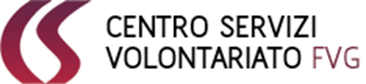 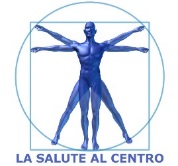 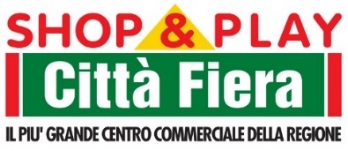 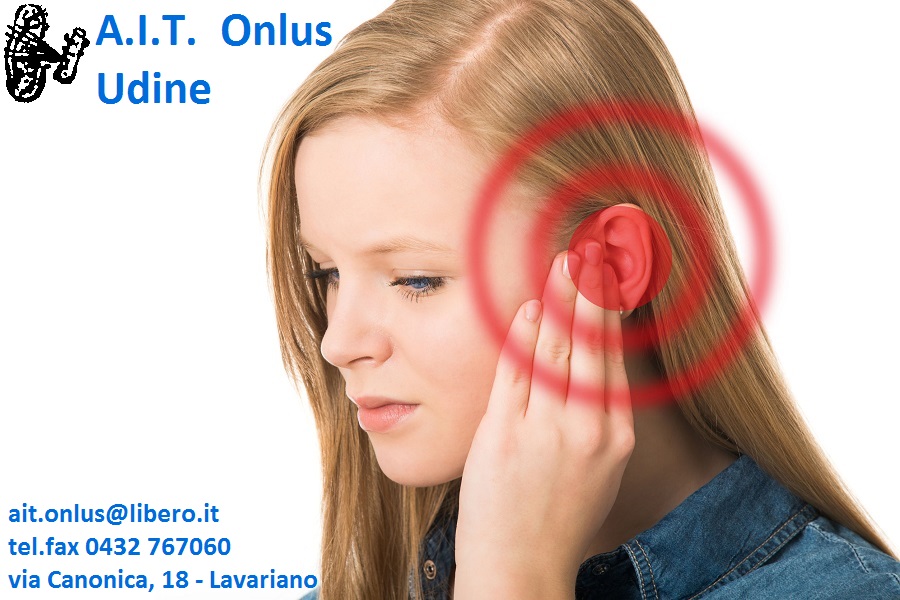 Associazione Italiana Tinnitus Acufene - OnlusACUFENInon solo un fastidioso disturbo, ma una vera e propria malattia invalidante, la quale coinvolge l'assetto psicologico, il ritmo sonno/veglia e stati ansioso/depressivi interferendo quindi nella qualità della vitapresentano: Presidente Associazione Ottorino Savanidott. David Leita ed il dott. Marchesin WalterVenerdì 14 aprile dalle16,30 alle 18,30presso il Centro Commerciale Città FieraSpazio CSV (1° piano, di fronte alla libreria Giunti)Vi aspettiamo numerosi!                           Partecipazione liberaPer informazioni telefonare allo 0432 767060                     o scrivere a Cav. Ottorino SAVANI email: ait.onlus@libero.it A. I. T. ONLUS Associazione Italiana Tinnitus - Acufene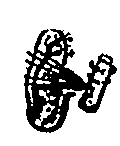 Segreteria: Via Canonica n° 18 - 33050 Lavariano (Udine) -- telefono e fax : 0432 767060Sede: Via Micesio n° 31 - 33100 Udine                                    Sottoscrizione 5 x 1000____Codice Fiscale: 94075480304